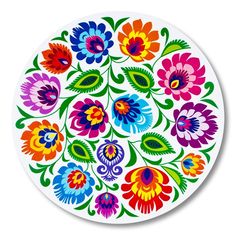 Quiz - Przysłowia	 Autor: Hubert K.Polska mądrość ludowa rozwijała się przez długie lata, podobnie jak nasz język ojczysty. Warto znać przysłowia chociażby dlatego, że urozmaicają nasze wypowiedzi, wzbogacają język i nas samych. Ponadto są skarbnicą mądrości i dają nam szansę na wyjaśnienie pewnych zjawisk i zachowań. Sprawdź swoją wiedzę o polskich przysłowiach. Oczywiście możesz się przekonać, że jest ich dużo więcej, zapytaj rodzinę i znajomych. Powodzenia w rozwiązywaniu quizu!1."Bliższa ciału koszula niż sukmana"a) nie potrzeba luksusów do szczęściab) w koszuli chodzi się wygodniejc) ważniejsze są dla nas sprawy, które nas bezpośrednio dotyczą2."Ryba psuje się od głowy"a) zepsucie dotyczy szczytów hierarchii i wpływa na resztę ludzib) głowy ryb są niejadalnec) ryby żyją krótko3."Apetyt rośnie w miarę jedzenia"a) ten ma apetyt, kto dużo zjadab) im więcej ktoś posiada( sława, pieniądze, dobra materialne) tym więcej chciałby miećc) Jak cię widzą, tak cię piszą4."Wszystkie drogi prowadzą do Rzymu"a) w Rzymie jest wiele prac budowlanychb) do celu można dojść na różne sposobyc) nie mamy wpływu na bieg wydarzeń5." Gdzie dwóch się bije tam trzeci korzysta"a) kto się kłóci, ten wygrywab) silniejszy ma zawsze racjęc) gdzie spór między dwoma osobami, tam ktoś inny korzysta6."Darowanemu koniowi w zęby się nie zagląda"a) jeśli coś dostajemy za darmo, w prezencie, nie powinniśmy tego krytykowaćb) koń jest niebezpieczny i może ugryźćc) konie nie mają zębów7."Nie chwal dnia przed zachodem słońca"a) dzień dniowi nierównyb) dzień bywa krótkic) nie ciesz się z pozytywnych efektów zbyt wcześnie, bo możesz się rozczarować8."Lepszy wróbel w garści niż gołąb na dachu"a) gołębie są tańsze od wróblib) lepsze są mniejsze korzyści, ale pewne, niż bardziej pożądane , ale niepewnec) gołębie hałasują na dachu9."Fortuna kołem się toczy"a) pieniądze jadą na wozieb) w każdej chwili los może się niespodziewanie odmienićc) wygrana na loterii przypada w udziale bardzo niewielu ludziom10."Łaska pańska na pstrym koniu jeździ"a) przychylność zamożnych, wysoko postawionych jest zmiennab) ludzie wpływowi, bogaci jeżdżą na pstrych koniachc) kto jeździ konno, temu bogaci sprzyjają11."Przyganiał kocioł garnkowi, a sam smoli"a) garnek jest podobny kształtem do kotłab) kocioł i garnek może się przypalićc) sytuacja, gdy ktoś wytyka innym błędy, które sam popełnia12."Co ma piernik do wiatraka"a) brak związku między dwoma sprawamib) chodzi o pierniki w kształcie wiatrakac) wiatrak jest człowiekowi bardziej potrzebny niż piernikKarta pracy rozwija kompetencje kluczowe w zakresie porozumiewania się w języku ojczystym, umiejętność uczenia się i kompetencje kluczowe w zakresie świadomości i ekspresji kulturalnej.